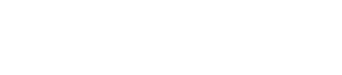 Top of FormBottom of FormAcademic Program Review Procedures and Guidelines I.    PurposeThe overriding purpose of program review is to identify the various strengths and weaknesses of the academic program and identify the degree to which the institution is using its resources effectively and efficiently to ensure the highest level of academic quality consistent with the institution’s  mission.This document describes a general program review procedure that will be followed by the program offered at Frank Lloyd Wright University.  If, however, a program holds a national/professional accreditation, the program at the discretion of the Vice President of Academic Affairs  may substitute the accreditation external review requirements for the procedures described here.The two most important goals of program review are:to examine the ways that the institution can maximize existing resources and,
to explore additional ways to increase efficiency while maintaining the highest level of
quality in all academic programs.II.   Fundamentals of Program ReviewThe word “Program” as used in this document refers to a prescribed plan of study, within an academic department, characterized by a set of structured and coherent courses within a recognized field of study under a designated Classification of Instructional Programs (CIP) Code.  Accordingly, the scope of the program review function includes a thorough examination of all the specific degree options or CIP codes ascribed to each academic department.  By focusing the review on the whole department, the practical strengths and weaknesses of the program can be identified and, subsequently, can be used to make constructive recommendations for long-range academic master planning.The academic program review process is driven by the following guiding questions:How well does this program fit with the purpose and goals of the College and the mission of the Institution?Is the current curriculum relevant and timely?Is the program appropriate to job market needs for the graduates of the program?What is the competitive environment for this program?Are students meeting the program’s learning outcomes?  Does the program have adequate resources to ensure educational quality through learning and teaching effectiveness?What improvements are recommended for continuous quality improvement?  What resources are required to implement these recommendations?III. Program Review CriteriaAcademic program review will include the evaluation of the following three types of criteria over the last three academic years:Cost-benefit criteria:  direct program costs in reference to the estimated revenue generated by the program. Some of the specific quantitative criteria that are used to examine this cost to revenue ratio include: FT and PT faculty and staff salaries, instructional support expenditures, tuition and fees, and the amount (or value) of other resources generated by the program such as grants, gifts, endowments, etc.Program Input and Outputs: include the number of courses and classes (sections) scheduled and offered, instructional delivery formats (i.e. DL), program credits, course demand evidenced by enrollment trends, credit hour production, and faculty workloads.Organizational Effectiveness:   include metrics related to program and student achievement such as program completers, graduates job placement and continuing education, program reputation and recognition, discipline-specific accreditation (national), student chapters of professional organizations, and faculty scholarly contributions.IV.  Procedures for Program ReviewThe program review panel will be chaired by the Department Head/Dean.The general timetable for program review is outlined below:September: The program review evaluators will be appointed.October:  All activities involved in the program review are scheduled and an official data request for program review is submitted to the Office of Institutional Research and Assessment (OIRA) .          November: OIRA, in collaboration with the Business Office, will provide the Department Chair a Data Report for Program Review, based on the criteria listed in the Program Review Report.December- April:  Program data and information is analyzed following the criteria shown in Appendix A. May: The Program Review Report is submitted to the college dean. V.  Roles and Responsibilities throughout the Program Review ProcessPursuant to the Program Review Policy, Athens State Institution requires that the academic programs conduct a comprehensive review of all academic programs every three years.  Upon completion of the review, each program is required to have a Program Review Report on file in the Office of the Vice President of Academic Affairs.Dean
The academic dean appoints faculty to the review panel and upon their approval submit the Program Review Report to the Vice President of Academic Affairs.Department Chair
Department Chair provides leadership to the review panel and are responsible for the timely completion of all activities of the review process.  Department Chairs serve as the point person for all matters related to the on-going program review and are responsible for submitting a program review data request to the Office of Institutional Research and Assessment (OIRA).Review Panel (Faculty)
The review panel is responsible for scheduling and conducting all program review activities. Faculty reviewers will conduct a thorough analysis of the data provided (and any other information deemed relevant to the program) following the program review criteria shown in Appendix A and will write the Program Review Report on the findings of the review and will submit the report to the College Dean for approval.Office of Institutional Research and Assessment (OIRA): OIRA’s role is to provide program and institutional data and technical support as needed to facilitate the review process. OIRA, in coordination with the Business Office, also provides the financial information necessary to conduct a cost-benefit analysis of the program as described in Appendix A.VI.  Program Review Report Format (Template)Among other sections, the report must include an Executive Summary, a statement of Strengths, Weaknesses, Opportunities, and Threats (SWOT) facing the program, and a set of recommendations aimed at program improvement.  The report will be prepared using the Program Review Report template.APPENDIX APROGRAM REVIEW CRITERIAThe Program Review Committee will prepare a written report that summarizes the strengths and weaknesses of the academic program, and make recommendations for future improvements.  This report will be based upon quantitative, qualitative, and organizational efficiency criteria.  Ideally, these conclusions and recommendations will be based upon comparisons with similar departments at other institutions as well as comparisons with other departments at Athens State Institution.  Some of the criteria that will be considered are listed below:I.  Evaluation of Program Resources and Direct Instructional CostsA.  Qualifications of faculty and instructional staffAre there an adequate number of faculty members who possess the terminal degrees in their field?  How well are the individual faculty members qualified to teach the courses they teach?  Is there a need for additional faculty with special qualifications?B.  Adequacy of instructional resourcesAre there adequate resources for teaching each course?  Are the resources in good condition?  Is there sufficient equipment for the number of students enrolled in each section?C.  Ratio of direct instructional costs to generated incomeTo what degree is the department able to cover its direct instructional costs with tuition, fees and other income?D.  OtherWhat other quantitative and qualitative factors should be considered when evaluating the resources in the department?II.  Evaluation of Individual Courses OfferedA.  Mean number of students per sectionIs there an adequate number of students enrolled in each course?B.  Importance for majors in the fieldIs this course commonly required at other institutions?  Is its content necessary for high scores on nationally standardized exams or for admission to graduate schools?  Does this course teach specific skills they are desired by prospective employers? C.   Income generatedHow much tuition and fees are generated by the course?        D.  Other factorsWhat other Factors should be considered when evaluating each other?III.          Evaluation of Each Departmental Degree Options (i.e, major and minor
CIP codes)A.  Number of graduates per yearDoes the degree option have a viable number of graduates per year?B.  Prorated CostWhat is the prorated cost of the degree option?  If a department offers two (2) or more degree options that include many of the same courses, the small enrollment option may have a low prorated cost since most of the courses are offered for the other degree options.  Thus, some degree options with few graduates could be justified in terms of little additional cost.C.   NeedWhat job and graduate school opportunities are available and accessible at other nearby institutions?D.  Results from program review measuresHow well do our graduates compare with graduates from other institutions?E.  OtherHow does the total cost to the student at Athens State Institution compare with the cost at other institutions?  What feedback has been received from employers and graduate schools?  What comments have been made on satisfaction surveys completed by our graduates?